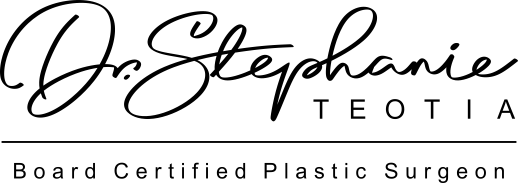 CELLFINA POST TREATMENT INSTRUCTIONS You may remove your dressing and shower 24 hours after the procedure.You may take Tylenol (acetaminophen) for discomfort. Tramadol will be prescribed if your pain is not controlled with Tylenol. Wear a compression garment for two weeks.Limit your physical activity for two weeks. Light physical activity is encouraged. Extreme physical activity may cause additional swelling and development of a fluid collection.Arnica can be used to help decrease bruising and swelling.Moisturize your skin after scabs have developed.The following are normal experiences that can occur following treatment:  Tenderness BruisingTingling sensationScabs over the incisionsCALL THE PRACTICE AT 214-823-9652 FOR THE FOLLOWING:Redness and pain around the incision site(s)Thick fluid expressed from the incision site(s)Development of a fluid pocket underneath an incision siteTemperature greater than 101.5 degrees 